ADP.2301.26.2021                                                                       Kielce, dnia 22.04.2021r.Zgodnie z art. 284 ust.2 Ustawy Prawo zamówień publicznych, zamieszcza się treść pytania  i udzielonej odpowiedzi dotyczącego postępowania o udzielenie zamówienia publicznego pn. „Dostawa drobnego sprzętu i materiałów medycznych” Pytanie 1:Załącznik nr 1 (OPZ), pozycja 42Czy Zamawiający dopuści prowadnicę do rurek intubacyjnych wykonaną z aluminium i pokrytą gładkim PCV? Odpowiedź: Zamawiający wyraża zgodę.Pytanie 2:Załącznik nr 1 (OPZ), pozycja 42Czy Zamawiający dopuści prowadnicę do rurek intubacyjnych w rozmiarze 4,7 / 340 mm?Odpowiedź: Zamawiający nie wyraża zgody. Pytanie 3:Załącznik nr 1 (OPZ), pozycja 43Czy Zamawiający dopuści prowadnicę do rurek intubacyjnych wykonaną z aluminium i pokrytą gładkim PCV? Odpowiedź: Zamawiający wyraża zgodę.Pytanie 4:Załącznik nr 1 (OPZ), pozycja 43Czy Zamawiający dopuści prowadnicę do rurek intubacyjnych w rozmiarze 2,0 / 275 mm?Odpowiedź : Zamawiający wyraża zgodę.Pytanie 5:Załącznik nr 1 (OPZ), pozycja 44Czy Zamawiający dopuści prowadnicę do rurek intubacyjnych wykonaną z aluminium i pokrytą gładkim PCV?Odpowiedź : Zamawiający wyraża zgodę.Pytanie 6:Załącznik nr 1 (OPZ), pozycja 44Czy Zamawiający dopuści prowadnicę do rurek intubacyjnych w rozmiarze 3,3 / 340 mm?Odpowiedź : Zamawiający wyraża zgodę. Pytanie 7:Załącznik nr 1 (OPZ), pozycja 50Czy Zamawiający dopuści resuscytator dla dorosłych nieprzezroczysty (jak na zdjęciu poniżej), z maskami posiadające otwarty mankiet w rozmiarze 5, dołączone osobno do zestawu?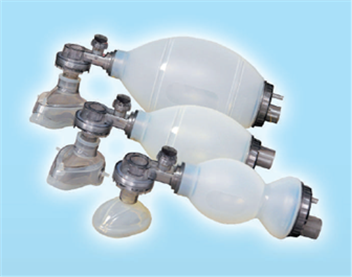 Odpowiedź: Zamawiający nie modyfikuje zapisów SWZ. Zamawiający precyzuje, iż stosując sformułowanie „zestaw” nie wymaga dostarczenia zestawu fabrycznego i dopuszcza dołączenie innych elementów pod warunkiem zachowania kompatybilności.  Pytanie 8:Załącznik nr 1 (OPZ), pozycja 51Czy Zamawiający dopuści resuscytator dla dzieci o pojemności worka 600 ml, nieprzezroczysty (jak na zdjęciu poniżej), z maskami posiadającymi otwarty mankiet w rozmiarze 2, dołączone osobno do zestawu?Odpowiedź : Zamawiający nie modyfikuje zapisów SWZ. Zamawiający precyzuje, iż stosując sformułowanie „zestaw” nie wymaga dostarczenia zestawu fabrycznego i dopuszcza dołączenie innych elementów pod warunkiem zachowania kompatybilności.  Pytanie 9:Załącznik nr 1 (OPZ), pozycja 52Czy Zamawiający dopuści resuscytator dla niemowlęcia o pojemności worka 280 ml, nieprzezroczysty (jak na zdjęciu poniżej), z maskami posiadającymi otwarty mankiet, dołączone osobno do zestawu?Odpowiedź: Zamawiający nie modyfikuje zapisów SWZ. Zamawiający precyzuje, iż stosując sformułowanie „zestaw” nie wymaga dostarczenia zestawu fabrycznego i dopuszcza dołączenie innych elementów pod warunkiem zachowania kompatybilności.  Pytanie 10:Załącznik nr 1 (OPZ), pozycja 60Jaką ilość kaniul dożylnych Zamawiający ma na myśli? Po przeliczeniu ilości poszczególnych rozmiarów całkowita ilość to 1650 sztuk.Odpowiedź: Zamawiający precyzuje, iż łączna liczba kaniul ma wynosić 1650 szt. 
UWAGA!W załączniku nr 1 w kolumnie „Ilość” skreśla się 550 i w to miejsce wpisuje się 1650. W Rozdziale IV punkt 1 ppkt.24 – skreśla się 550 szt. I w to miejsce wpisuje się „1650”W załączniku nr 2 do SWZ poprawia się w tabeli zawartej w punkcie 1, w lp. 60 ilość kaniul tj. skreśla się 550 szt. I w to miejsce wpisuje się 1650 sztuk.Wykonawcy zobowiązani są uwzględnić zmianę ilości kaniul w swoich ofertach. W przypadku nie uwzględnienia tej zmiany, zamawiający przeliczy cenę  w  ofercie wykonawcy, stosownie do wprowadzonej zmiany.Stosownej zmiany dokonano również w treści ogłoszenia o zamówieniu.Pytanie 11:Załącznik nr 1 (OPZ), pozycja 71Czy Zamawiający dopuści dołączone osobno igły doszpikowe?Odpowiedź: Zamawiający precyzuje, iż stosując sformułowanie „zestaw” nie wymaga dostarczenia zestawu fabrycznego i dopuszcza dołączenie innych elementów pod warunkiem zachowania kompatybilności.  Pytanie 12:Załącznik nr 1 (OPZ), pozycja 74Czy Zamawiający wymaga wyceny kompresów za 500 opakowań po 3 sztuki czy 500 sztuk pojedynczych kompresów?Odpowiedź: Zamawiający wymaga dostarczenia 500 opakowań zbiorczych po 3 szt.Pytanie 13:Załącznik nr 1 (OPZ), pozycja 75Czy Zamawiający wymaga wyceny kompresów za 500 opakowań po 3 sztuki czy 500 sztuk pojedynczych kompresów?Odpowiedź: Zamawiający wymaga dostarczenia 500 opakowań zbiorczych po 3 szt.Pytanie 14: Załącznik nr 1 (OPZ), pozycja 74 i 75Prosimy Zamawiającego o doprecyzowanie, czy wymaga w pozycji 74 i 75 takiego samego rozmiaru kompresów?Odpowiedź: Zamawiający koryguje omyłkę pisarską w pkt. 75 Kompresy gazowe sterylne „Wymagane kompresy gazowe sterylne (3 szt. w opakowaniu) o wymiarze 10 x 10 cm” na „Wymagane kompresy gazowe sterylne (3 szt. w opakowaniu) o wymiarze 5 x 5 cm”.